 			                Communications Committee Meeting Minutes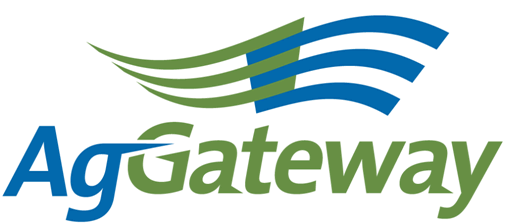 Note Taker Schedule:Ag Retail – Dave Craft, Natasha LillyAllied Providers – Nancy ApplequistCrop Nutrition – Melinda GiesierCrop Protection – Victoria PeoplesFeed - Grain - Precision Ag - Seed – Dawn Ellis, Natasha LillyContact: Committee Chair  Andriana Majarian   559 492 5510  andriana@agrian.comCommittee Vice Chair  Open  Attendees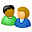 Contact: Committee Chair  Andriana Majarian   559 492 5510  andriana@agrian.comCommittee Vice Chair  Open  AttendeesContact: Committee Chair  Andriana Majarian   559 492 5510  andriana@agrian.comCommittee Vice Chair  Open  Attendees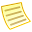 TopicTopicTopic LeaderTopic LeaderTopic LeaderNotesNotesMeeting MinutesMeeting Minutes Andriana             Majarian Andriana             Majarian Andriana             MajarianKristin moved to approve. Susan seconded. Minutes approved.Kristin moved to approve. Susan seconded. Minutes approved.Kristin moved to approve. Susan seconded. Minutes approved.Antitrust GuidelinesAntitrust GuidelinesAndriana Majarian Andriana Majarian Andriana Majarian All agreed to abide.All agreed to abide.All agreed to abide.Approval of Prior Meeting Minutes from 8/07/14Approval of Prior Meeting Minutes from 8/07/14Andriana Majarian Andriana Majarian Andriana Majarian Approved.Approved.Approved.Review Action Items from last meetingReview Action Items from last meetingAndriana Majarian Andriana Majarian Andriana Majarian Newsletter Planning – OctoberNewsletter Planning – OctoberNewsletter Planning – NovemberNewsletter Planning – NovemberMarketing and Communications – calendar update – 30/60/90 reportMarketing and Communications – calendar update – 30/60/90 reportSusan RulandSusan RulandSusan RulandCompleted fielding Awareness research. 09/04 closed off the survey for Awareness of AgGateway. 1345 completed surveys. 245 incomplete. 1590 responses. - 11 responses higher than last year. AgGateway members were in the survey. Preliminary numbers show 14.8% awareness - up from 8% last year. Full report in October. Press release going out soon about opening registration for this year’s conference.Flyer about importance of annual conference.Press release of Global AgGateway network.A few more possibilities for press releases. Susan is trying to do an annual report of what AgGateway has been up to.Completed fielding Awareness research. 09/04 closed off the survey for Awareness of AgGateway. 1345 completed surveys. 245 incomplete. 1590 responses. - 11 responses higher than last year. AgGateway members were in the survey. Preliminary numbers show 14.8% awareness - up from 8% last year. Full report in October. Press release going out soon about opening registration for this year’s conference.Flyer about importance of annual conference.Press release of Global AgGateway network.A few more possibilities for press releases. Susan is trying to do an annual report of what AgGateway has been up to.Completed fielding Awareness research. 09/04 closed off the survey for Awareness of AgGateway. 1345 completed surveys. 245 incomplete. 1590 responses. - 11 responses higher than last year. AgGateway members were in the survey. Preliminary numbers show 14.8% awareness - up from 8% last year. Full report in October. Press release going out soon about opening registration for this year’s conference.Flyer about importance of annual conference.Press release of Global AgGateway network.A few more possibilities for press releases. Susan is trying to do an annual report of what AgGateway has been up to.New BusinessCommittee Assignments New BusinessCommittee Assignments AndrianaMajarianAndrianaMajarianAndrianaMajarianOpen positions – Vice Chair position - 2015Newsletter Editor – currently openNew Member Articles – 2015Leadership Profiles & News from Committees/Councils - 2015Open positions – Vice Chair position - 2015Newsletter Editor – currently openNew Member Articles – 2015Leadership Profiles & News from Committees/Councils - 2015Open positions – Vice Chair position - 2015Newsletter Editor – currently openNew Member Articles – 2015Leadership Profiles & News from Committees/Councils - 2015Upcoming MeetingsUpcoming MeetingsnhnhnhNext Meeting 10/02/14 @ 2pm ESTNext Meeting 10/02/14 @ 2pm ESTNext Meeting 10/02/14 @ 2pm ESTActive Action Items List as of 04/03/14Active Action Items List as of 04/03/14Active Action Items List as of 04/03/14AccountableAction Status Susan Send Annual Conference communications plan to this committeeSusan is going to add additional information before sending out to everyoneAndrianaAsk Nancy about next update/news from Seed Connectivity ProjectNewsletter is going out tomorrow (Friday) (9/5) or Monday (9/8). Holdup from articles due to leadership change. Andriana, Susan, DawnRon Storms AwardSusan will get new criteria approved and posted to webpage – for questions contact AndrianaAndriana to do new form.Susan will draft email to Council chairs for Councils to nominate someone, and ask Rod to send ASAPDawn will draft eblast to members; Susan to distributeDawn, Susan, and Andriana are all working on this. eBlast needs to go to membership probably on Wednesday or Thursday (9/10 or 9/11). Susan said Wendy is going to send email to council chairs and vice chairs for nominations. If anyone knows someone who would be good to nominate for the award - be aggressive in nominating them. Andriana is going to send the nomination form to Communication Committee members so that we have it. AndrianaDescription of Communications Committee Meeting at AgGateway Annual ConferenceAndriana will pull a description together.Dave thinks new ideas would be good to discuss at the meeting.Susan thinks going over the research results would be good. Review of goals of AgGateway and how we can meet them.  Meeting DateNote Taker9-JanAgrian 6-FebLorie6-MarKristin3-AprDawn8-MayNancy5-JunAndriana10-JulSara7-AugSusan6-SepKristin2-OctAndrianaTBDLorie11-DecDawnNewsletter Article Due DateLeadership Article17-JanJeff Kaiser14-FebHylon Kaufmann14-MarDennis Daggett18-AprCindy Camacci 16-MayPhil Jones20-JunNone18-JulPatrick Sanders15-AugAnn Vande Lune19-SepMary Tangen17-Oct14-Nov16-JanJanuary/ Feb